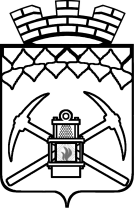 Кемеровская областьАдминистрация Беловского городского округаСоветская ул., д. . Белово, 652600Тел: (38452)2-81-37, Факс: (38452)-2-15-19E-Mail: mail@belovo42.ru                                №                       ЗАКЛЮЧЕНИЕо результатах публичных слушаний по проекту межевания территории сквера «Юность» в границах планировочной единицы - квартала (г.Белово, пгт. Новый городок: ул. Гастелло - пер. Пржевальского - ул. Седова - пер. Гастелло)В целях выявления учета мнения и интересов жителей Беловского городского округа, в соответствии со статьями 45 и 46 Градостроительного кодекса Российской Федерации были проведены публичные слушания.	Информация о времени и месте проведения публичных слушаний была в установленном законом порядке опубликована в газете «Беловский вестник» и на официальном сайте Администрации Беловского городского округа.На основании постановления Беловского городского Совета народных депутатов от 27.10.2005 № 37/108 «Об утверждении Положения о публичных слушаниях в городе Белово» и постановление Администрации Беловского городского округа от 14.12.2018 № 3453-п «О назначении публичных слушаний по вопросам утверждения проекта межевания территории сквера «Юность», комиссия на своем заседании 16.01.2019 рассмотрела проекта межевания территории по указанному объекту. Прием письменных заявлений и возражений граждан и юридических лиц по вопросам публичных слушаний осуществлялся в течении 30 дней со дня опубликования на официальном сайте Администрации Беловского городского округа постановления Администрации Беловского городского округа от 14.12.2018 № 3453-п «О назначении публичных слушаний по вопросам утверждения проекта межевания территории сквера «Юность».В процессе проведения публичных слушаний были заслушаны: доклад разработчика проекта по основным итогам работы; и мнения участников публичных слушаний.По результатам публичных слушаний комиссия, с учетом поступивших предложений и замечаний, пришла к выводу:Считать состоявшимися публичные слушания по проекту межевания территории сквера «Юность».Процедура проведения публичных слушаний по проекту межевания территории сквера «Юность» осуществлена в соответствии с постановлением Беловского городского Совета народных депутатов от 27.10.2005 № 37/108 «Об утверждении Положения о публичных слушаниях в городе Белово», постановления Администрации Беловского городского округа от 14.12.2018 № 3453-п «О назначении публичных слушаний по вопросам утверждения проекта межевания территории сквера «Юность» и Градостроительным кодексом Российской Федерации ст. 44 и ст. 45.Проект межевания территории сквера «Юность» выполнен в соответствии с требованиями действующего законодательства.Протокол публичных слушаний по вопросу рассмотрения проекта межевания территории сквера «Юность»  и заключение о результатах публичных слушаний направляются Главе Беловского городского округа для рассмотрения результатов слушаний и принятия решения.И.о заместителя Главы Беловского                                          городского округа по ЖКХ                                                            Е.А. Морозова 